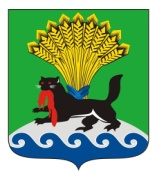 РОССИЙСКАЯ ФЕДЕРАЦИЯИРКУТСКАЯ ОБЛАСТЬИРКУТСКОЕ РАЙОННОЕ МУНИЦИПАЛЬНОЕ ОБРАЗОВАНИЕАДМИНИСТРАЦИЯПОСТАНОВЛЕНИЕот «27» сентября 2017г.					            			№ 394О проведении открытого турнира по русской лапте, посвященному 80-летию Иркутского районаВ целях реализации плана проведения мероприятий по празднованию 80-летнего юбилея Иркутского района, утвержденного постановлением администрации Иркутского районного муниципального образования № 54 от 16.02.2017, руководствуясь ст.ст. 39, 45, 54 Устава Иркутского районного муниципального образования, администрация Иркутского районного муниципального образования:ПОСТАНОВЛЯЕТ:1. Отделу физической культуры¸ спорта и молодёжной политики Комитета по социальной политике администрации Иркутского районного муниципального образования провести 30 сентября 2017 года в д. Карлук Иркутского района открытый турнир по русской лапте, посвященный 80-летию Иркутского района (далее – Турнир).2.  Утвердить Положение о проведении открытого турнира по русской лапте, посвященному 80-летию Иркутского района (прилагается).3. Управлению учёта и исполнения сметы администрации Иркутского районного муниципального образования района обеспечить финансирование расходов на проведение Турнира за счёт средств, предусмотренных районным бюджетом. 4. Опубликовать настоящее постановление с приложениями в газете «Ангарские огни», в информационно-коммуникационной сети «Интернет» на официальном сайте администрации Иркутского районного муниципального образования: www.irkraiоn.ru.5. Контроль исполнения постановления возложить на первого заместителя Мэра.Мэр										           Л.П.Фролов       УТВЕРЖДЕНО  постановлением администрацииИркутского районного   	муниципального образования                                                              	 от «_____»_______2017  г.ПОЛОЖЕНИЕ о проведении открытого турнира по русской лапте, посвященному 80-летию Иркутского района1. Цели и задачи   1.1. Турнир проводится в целях популяризации и развития русской лапты на территории Иркутского района.         1.2. Задачи Турнира:а) пропаганда здорового образа жизни среди населения Иркутского района;    	б) укрепление здоровья, организация активного отдыха населения Иркутского района средствами физической культуры и спорта;    	в) выявление сильнейших команд Иркутского района по русской лапте. Место и время проведения     2.1. Турнир проводится 30 сентября 2017 года на стадионе д. Карлук (по согласованию) по адресу: Иркутский район, д. Карлук, ул. Луговая, 2-А.     2.2.  Время начала проведения Турнира - 10.00 часов.3. Участники Турнира3.1. К участию в Турнире допускаются все желающие команды муниципальных образований Иркутского района и приглашенные команды муниципальных образований Иркутской области в неограниченном количестве.Состав команды – 8 человек, возраст участников 14 лет и старше.В состав команд муниципальных образований Иркутского района могут входить участники, проживающие на территории Иркутского района и имеющие постоянную регистрацию. Каждый участник должен иметь при себе паспорт. 4. Руководство подготовкой и проведением Турнира4.1. Общее руководство и непосредственное проведение Турнира осуществляет отдел физической культуры, спорта и молодежной политики Комитета по социальной политике администрации Иркутского районного муниципального образования (далее – Организатор).5. Программа Турнира и определение победителей5.1. Система розыгрыша определяется в зависимости от количества участвующих команд на совещании представителей команд перед жеребьевкой.5.2. Во всех встречах команды получают за выигрыш со счетом 3:0, 3:1 – 3 очка, со счетом 3:2 – 2 очка, поражение со счетом 0:3, 1:3 – 0 очков, со счетом 2:3 – 1 очко, за неявку – 1 очко.5.3. При равенстве очков у двух и более команд места определяются по:а) соотношению партий в матчах всего Турнира;б) соотношению мячей в матчах всего Турнира;в) соотношению партий в матчах финального этапа;г) соотношению мячей в матчах финального этапа;д) количеству побед во всех встречах Турнира; е) количеству побед во встречах между ними.6. Судейство6.1. Судейство Турнира осуществляет судейская коллегия, сформированная Организатором.Решение судьи, вынесенные по фактам, связанным с игрой, являются окончательными.Решения по спорным моментам, связанным с положением о проведении Турнира принимает Главный судья соревнований.Протесты по результатам игры принимаются в письменном виде, при условии записи об этом капитаном команды в протоколе, но не позднее 1 часа после окончания игры.7. Награждение7.1. Команда, занявшая 1 место, награждается кубком и грамотой. Участники команды награждаются грамотами, медалями и призами.7.2. Команда, занявшая 2 место, награждается грамотой и кубком. Участники команды награждаются грамотами и медалями.  7.3. Команда, занявшая 3 место, награждается грамотой и кубком. Участники команды награждаются грамотами и медалями.  7.4. Лучшие игроки по амплуа (3 человека) награждаются призами и грамотами.8. Расходы8.1. Расходы, связанные с организацией и проведением Турнира (награждение) несет администрация Иркутского районного муниципального образования.8.2. Расходы, связанные с участием команд (проезд, питание), несет командирующая организация.9. Сроки подачи заявок9.1. Представители команд предоставляют Организатору в день проведения соревнований заявку, заверенную руководителем организации. Без заявки и допуска врача команды к участию в Турнире не допускаются.Первый заместитель Мэра 					    	                 И.В.Жук			